Доставка пенсий и иных социальных выплат Почтой России В связи с предстоящим праздничным днем 12 июня 2020 года Отделением ПФР по Краснодарскому краю совместно с Управлением Федеральной почтовой связи Краснодарского края - АО «Почта России» организован следующий порядок выплаты и доставки пенсий и других социальных выплат.Далее выплата и доставка пенсий и других выплат будет производиться в соответствии с графиком доставки. К сведению: в настоящее время в Краснодарском крае проживает свыше 1,6 млн. получателей пенсий, из них 40 % получают пенсию в учреждениях почтовой связи.ЧИТАЙТЕ НАС: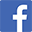 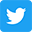 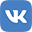 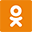 Выплатные дниОтделения почтовой связи - даты по графику10 июня10, 1111 июня12, 1312 июня-13 июня14, 1514 июня-15 июня-